Тема: «Системы программирования и прикладное программное обеспечение»Цели:Понять - назначение прикладных программ и систем программирования;Научится - различать различные виды ПО;Познакомится - с правовыми нормами использования ПО.План изучения:Ознакомьтесь с видеоматериалом: https://youtu.be/OJgFUH3KNJMЗапишите в тетрадь тему урока и определения:Прикладное ПО – это программы, предназначенные для работы с различными видами информации без программирования. Они делятся на программы общего назначения (офисные) и ПО специального назначения (медицинские, инженерные и т.д)Системы программирования – это программы для разработки компьютерных программ на языках программирования.Прочитай учебник на с. 77-78Ответьте на вопросы (письменно в тетради):На какие виды делятся программы по правовому статусу?Какие программы  являются частной собственностью?Какие программы относятся к свободному ПО?Домашнее задание: § 2.3Перечертите таблицу в тетрадь и заполните ее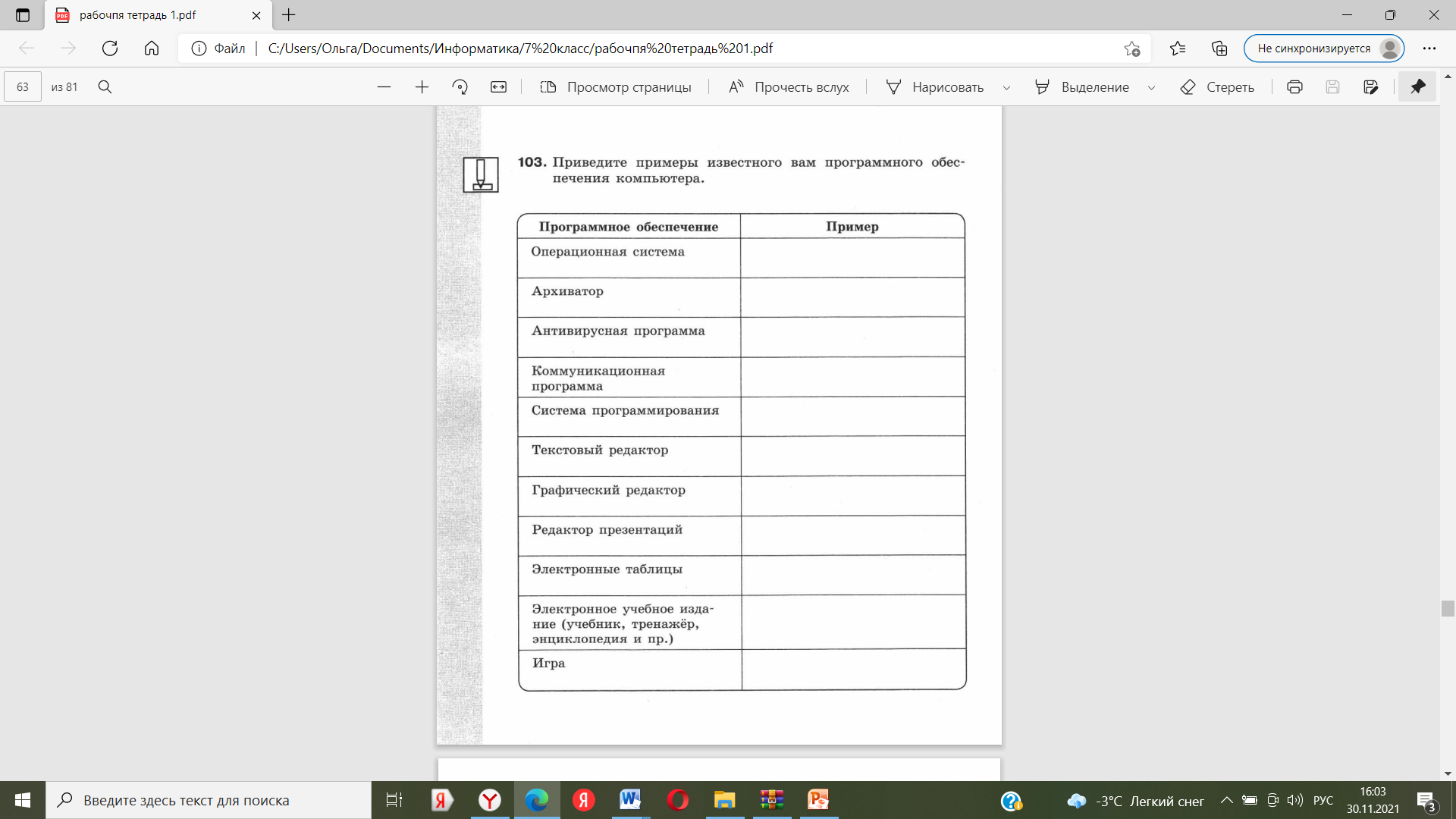 Ответы присылать по адресу: Olga_nikolaewna@mail.ruОбязательно подпишите фамилию, имя и класс! Прислать фото классной работы и домашнего задания